В 2021 году орловчанки, родившие и воспитавшие четырех детей, впервые смогут воспользоваться правом на досрочное назначение пенсииТаким правом смогут воспользоваться женщины 1965 года рождения, пенсия им будет назначена в 56 лет.Напомним, с вступлением в силу нового пенсионного закона в 2019 году список многодетных мам, которые получили право выходить на заслуженный отдых раньше, расширился. Правом на досрочное пенсионное обеспечение могут воспользоваться мамы, которые воспитали четырех и трех детей. Женщине, имеющей четверых детей и воспитавшей их до восьмилетнего возраста, пенсия будет назначена в 56 лет - на 4 года раньше общеустановленного пенсионного возраста (60 лет). А если мама вырастила троих, на заслуженный отдых она уйдет на 3 года раньше - в 57 лет. При этом, для досрочного выхода на пенсию, многодетным матерям в 2021 году необходимо иметь 21 пенсионный коэффициент и 12 лет страхового стажа.Обращаем внимание, что уход за детьми до достижения ребенком полутора лет тоже включается в стаж. За троих детей в стаж максимально включается 4,5 года, за четверых детей - 6 лет.Многодетные матери, воспитывающие 5 и более детей, также досрочно выходят на пенсию, пенсия им назначается при достижении 50 лет. Для досрочного выхода на пенсию, женщинам необходимо выработать в общей сложности 15 лет страхового стажа.Право на досрочную страховую пенсию по старости в полной мере распространяется и на женщин, которые воспитывают усыновленных детей.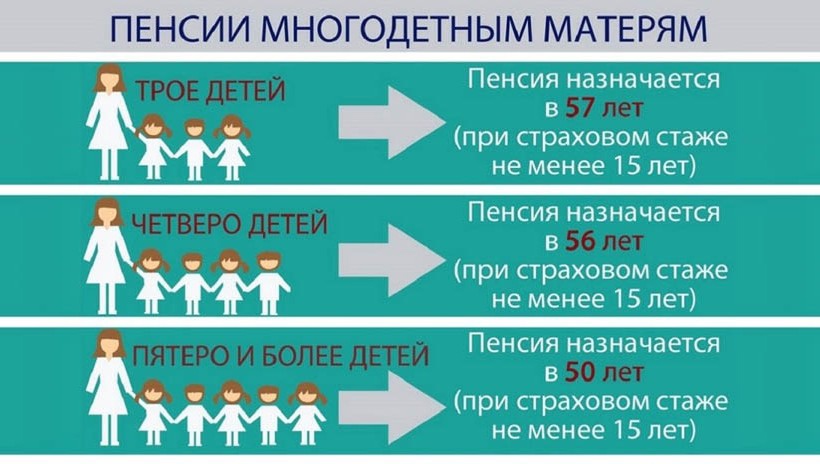 